附件2：参考样式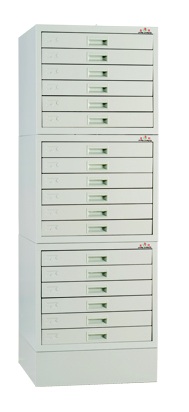 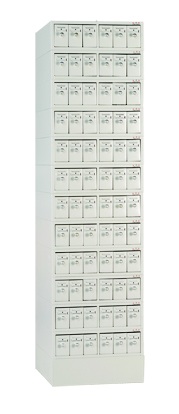 